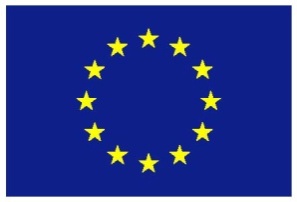 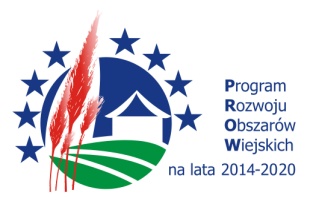 Projekt współfinansowany ze środków Europejskiego Programu Rozwoju Obszarów Wiejskich na lata 2014-2020ZO.271.2.2017FORMULARZ OFERTYna pełnienie funkcji Inspektora  nadzoru inwestycyjnego nad realizacją zadania pn.  „Przebudowa drogi gminnej nr 100159L od km 4+102 do km 5+402   w miejscowości Ludwinów i Nowa Bordziłówka” w systemie zaprojektuj i wybudujZAMAWIAJĄCY:Gmina Leśna Podlaskaul. Bialska 30,21-542 Leśna PodlaskaNIP: 5372332149, REGON:030237598WYKONAWCA:Nazwa Wykonawcy: ………………………………………………………..Adres siedziby Wykonawcy:………………………………………………..Tel/faks……………………………………………………………………...E-mail : ……………………………………………………………………..NIP:………………………., Regon:……………………………………Stosownie do zapytania ofertowego –oferuję wykonanie przedmiotu zamówienia za :cena netto ……………………………..zł(słownie złotych)…………………………………….Podatek VAT…% ……………………………….złcena brutto:…………………………………………..(słownie złotych)…………………………………….Oświadczam, że zapoznałem się z zapytaniem ofertowym nie wnoszę do niego zastrzeżeń oraz zdobyłem konieczne informacje, potrzebne do właściwego przygotowania oferty.Oświadczam, że spełniam wszystkie warunki zawarte w zapytaniu ofertowym.Oświadczam, że przedmiot zamówienia wykonam w terminie wskazanym w zapytaniu ofertowym Oświadczam, że jest mi znany, sprawdzony i przyjęty zakres prac objęty zamówieniem.Oświadczam, że posiadam uprawnienia do kierowania robotami budowlanymi w specjalności inżynieryjnej drogowej mogący  wykonywać obowiązki inspektora nadzoru inwestorskiego otrzymane …………… lat, a także posiadam odpowiednie doświadczenie. Oświadczam, że w przypadku wyboru mojej oferty niezwłocznie dostarczę dokumenty potwierdzające posiadane kwalifikacje i doświadczenie. Jako zasadnicze załączniki będące integralną częścią niniejszej oferty, a wynikające z zapytania ofertowego załączam wszystkie wymagane dokumenty i oświadczenia:oświadczenie o braku podstaw do wykluczenia z udziału w postępowaniu.………………….,dnia.............................................................................................Wykonawca lub upełnomocnionyprzedstawiciel Wykonawcy